c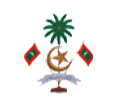 ވަޒީފާއާބެހޭ ޓްރައިބިއުނަލް	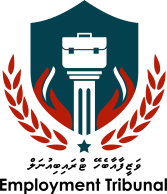   މާލެ، ދިވެހިރާއްޖެ			       އިންޓަރންޝިފަށް އެދޭ ފޯމުއިންޓަރނަށް އެދޭ ފަރާތުގެ މަޢުލޫމާތުތަޢުލީމީ ފެންވަރުއަދާކޮށްފައިވާ ވަޒީފާގެ ތަފްޞީލްއެހެނިހެން މަޢުލޫމާތުއިޤްރާރުއޮފީހުގެބޭނުމަށްމިފޯމު ފުރިހަ ކުރުމަށްފަހު  އެހެނިހެން ލިޔެކިޔުންތަކާއެކު ފޮނުއްވާނީ ތިރީގައި މިވާ އެޑްރެހަށެވެ.ފުރިހަމަކޮށްފައިވާ ކޯސް، ސްކޮލަރޝިޕް އަދި ޓްރޭނިންގ ޕްރޮގްރާމްތައްފުރިހަމަކޮށްފައިވާ ކޯސް، ސްކޮލަރޝިޕް އަދި ޓްރޭނިންގ ޕްރޮގްރާމްތައްފުރިހަމަކޮށްފައިވާ ކޯސް، ސްކޮލަރޝިޕް އަދި ޓްރޭނިންގ ޕްރޮގްރާމްތައްފުރިހަމަކޮށްފައިވާ ކޯސް، ސްކޮލަރޝިޕް އަދި ޓްރޭނިންގ ޕްރޮގްރާމްތައްފުރިހަމަކޮށްފައިވާ ކޯސް، ސްކޮލަރޝިޕް އަދި ޓްރޭނިންގ ޕްރޮގްރާމްތައްލިބުނު ސެޓްފިކެޓްގެ ފެންވަރުފުރިހަމަކުރި ޤައުމުކޯސް، ސްކޮލަރޝިޕް، ޓްރޭނިންގ ގެ ނަންއަހަރުއިންސްޓިޓިއުޓް / ކޮލެޖް / ޔުނިވަރސިޓީޙަވާލުވި މުވައްޒަފުގެ ނަން:....................................................................................................................................        ގަޑި:......................................................ސޮއި:..............................................................................................................................................................        ތާރީޙް.....................................................ޗެކްކުރީ:..........................................................................................................................................................                                                                                            ތާރީޙް......................................................ސޮއި:.............................................................................................................................................................ވަޒީފާއާބެހޭ ޓްރައިބިއުނަލްގ.ފަތުރުވެހި، ތިންވަނަބުރިމާލެ، ދިވެހިރާއްޖެފޯން :3308773،3307701 (960)އީމެއިލް:   .info@employmenttribunal.gov.mvވެބް:      www.employmenttribunal.gov.mv.މިފޯމާއެކު ތިރީގައިވާ ލިޔުންތައް ހުށަހެޅީމެވެ.ދިވެހި ރައްޔިތެއްކަން އަންގައިދޭ ކާޑުގެ ކޮޕީތަޢުލީމީ ސެޓްފިކެޓްތަކުގެ ކޮޕީޕާސްޕޯޓް ސައިޒް ފޮޓޯކަރިކިއުލަމް ވިޓާއެހެނިހެން